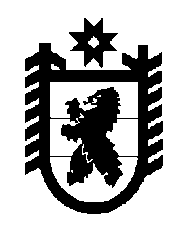 Российская Федерация Республика Карелия    РАСПОРЯЖЕНИЕГЛАВЫ РЕСПУБЛИКИ КАРЕЛИЯВ соответствии с Указом Президента Российской Федерации 
от 11 декабря 2010 года № 1535 «О дополнительных мерах по обеспечению правопорядка», Указом Главы Республики Карелия 
от 11 января 2011 года № 1 «О постоянно действующем координационном совещании по обеспечению правопорядка в Республике Карелия» утвердить прилагаемое решение постоянно действующего координационного совещания по обеспечению правопорядка в Республике Карелия от 6 марта 2018 года № 1.           ГлаваРеспублики Карелия                                                          А.О. Парфенчиковг. Петрозаводск7  марта 2018 года№ 111-рУтверждено распоряжениемГлавы Республики Карелияот 7 марта 2018 года № 111-рРЕШЕНИЕпостоянно действующего координационного совещания по обеспечению правопорядка в Республике Карелия_______________________________________________________________г. Петрозаводск 6 марта 2018 года                                                                                          № 1Вопрос № 1 «О недопущении нарушения прав и свобод человека и гражданина и роста социальной напряженности в Республике Карелия»Решили:1.1. Принять к сведению информацию Министерства строительства, жилищно-коммунального хозяйства и энергетики Республики Карелия, Министерства здравоохранения Республики Карелия, Управления труда и занятости Республики Карелия.1.2. Министерству социальной защиты Республики Карелия, Управлению труда и занятости Республики Карелия, Министерству строительства, жилищно-коммунального хозяйства и энергетики Республики Карелия, Министерству здравоохранения Республики Карелия провести мониторинг общественно-политических, социально-экономи-  ческих процессов, происходящих  в  республике  в  установленных  сферах                                                                          3деятельности, обеспечить устранение предпосылок для возникновения конфликтных ситуаций в установленных сферах деятельности.Срок: ежеквартально в течение 2018 года.1.3. Управлению труда и занятости Республики Карелия:1.3.1. Принять дополнительные меры по погашению задолженности по заработной плате в организациях в Республике Карелия.При необходимости проводить внеочередные заседания Межведомственной комиссии по вопросам оплаты труда, уплаты страховых взносов, налога на доходы физических лиц и снижения неформальной занятости. Особое внимание уделить организациям, находящимся на различных стадиях процедуры банкротства.Срок: в течение 2018 года.1.3.2. Провести анализ эффективности работы межведомственных комиссий, в компетенцию которых входит рассмотрение вопроса полной и своевременной выплаты заработной платы в организациях, осуществляющих деятельность на территории муниципальных образований. На основании результатов проведенного анализа  подготовить и направить в муниципальные районы и городские округа в Республике Карелия методические рекомендации по повышению эффективности работы указанных комиссий.Срок: до 1 мая 2018 года.  1.4. Министерству строительства, жилищно-коммунального хозяйства и энергетики Республики Карелия:1.4.1. Обеспечить контроль за поддержанием в котельных муниципальных образований в Республике Карелия неснижаемого нормативного запаса топлива установленного качества. Срок: в течение отопительного периода 2018/19 года.1.4.2. Проводить мониторинг расчетов за электрическую энергию и услуги по ее передаче, платежной дисциплины и финансовой устойчивости электросетевых компаний и других субъектов электроэнергетики в Республике Карелия в целях снижения задолженности за потребленную электрическую энергию у бюджетных организаций, а также у организаций, осуществляющих водоснабжение и водоотведение на территории Республики Карелия. Срок: в течение года.1.4.3. Совместно с администрациями муниципальных образований в Республике Карелия, участвующих в реализации Региональной адресной программы по переселению граждан из аварийного жилищного фонда на 2014 – 2018 годы, обеспечить расселение граждан из аварийного жилищного фонда.Срок: до 31 декабря 2018 года.                                                                 41.4.4. Организовать ежедневный контроль за ходом выполнения работ по капитальному ремонту общего имущества в многоквартирных домах. Срок: в течение года. 1.4.5. Обеспечить размещение информации о положительных результатах работы по переселению граждан из аварийного жилищного фонда в средствах массовой информации.Срок: в течение года. 1.5. Министерству культуры Республики Карелия, Министерству здравоохранения Республики Карелия, Министерству образования Республики Карелия разработать планы мероприятий по подготовке объектов жизнеобеспечения подведомственных  организаций к работе в осенне-зимний период 2018 – 2019 годов и организовать их исполнение.  Срок: до 1 мая 2018 года.1.6. Рекомендовать главам муниципальных районов и городских округов в Республике Карелия:1.6.1. Представить список бюджетных организаций, имеющих задолженность по оплате коммунальных услуг, обеспечить оплату данными организациями коммунальных услуг в полном объеме.         Срок: до 19 марта 2018 года.1.6.2. Обеспечить представление оперативной информации в области защиты населения и территорий от чрезвычайных ситуаций, в том числе связанных с обстановкой на коммунальных системах жизнеобеспечения, в соответствии с постановлением Правительства Республики Карелия от 7 июня 2010 года № 116-П «О порядке сбора и обмена информацией в рамках территориальной подсистемы единой государственной системы предупреждения и ликвидации чрезвычайных ситуаций Республики Карелия».Срок: в течение года.1.6.3. Представить в Министерство строительства, жилищно-коммунального хозяйства и энергетики Республики Карелия планы мероприятий по подготовке объектов жизнеобеспечения к работе в осенне-зимний период 2017 – 2018 годов с учетом недостатков, выявленных по итогам прохождения отопительного периода 
2016/17 года.Срок: до 16 мая 2018 года.1.6.4. Активизировать деятельность межведомственных комиссий, в компетенцию которых входит рассмотрение вопроса полной и своевременной выплаты заработной платы в организациях, осуществляющих деятельность на территории муниципальных образований.Срок: ежеквартально в течение 2018 года.                                                                      51.7. Министерству здравоохранения Республики Карелия:1.7.1. Обеспечить контроль за исполнением приказа Министерства здравоохранения Республики Карелия от 20 февраля 2018  года № 284                   «О  принятии мер по устранению  нарушений закона, указанных в представлении  прокуратуры Республики Карелия от 25 января 2018 года  № 07-44-2018».Срок: в соответствии с установленными приказом сроками.1.7.2. Обеспечить контроль за исполнением плана мероприятий («дорожной карты») «Повышение доступности наркотических средств и психотропных веществ для использования в медицинских целях в Республике Карелия», утвержденного приказом Министерства здравоохранения Республики Карелия от 14 февраля 2017 года  № 244.Срок: ежеквартально в течение 2018 года.Вопрос № 2 «О мерах по обеспечению правопорядка в период избирательной кампании по выборам Президента Российской Федерации в 2018 году»Решили:2.1. Принять к сведению информацию Министерства внутренних дел по Республике Карелия.2.2. Министерству образования Республики Карелия совместно с Министерством внутренних дел по Республике Карелия в связи с выявленными фактами участия несовершеннолетних лиц в предвыборной агитации провести с обучающимися образовательных организаций в республике разъяснительную работу об установленной законодательством ответственности указанных лиц в случае их участия в распространении агитационных материалов.Срок: до 15 марта 2018 года.2.3. Рекомендовать Центральной избирательной комиссии Республики Карелия:2.3.1. Совместно с Министерством внутренних дел по Республике Карелия, Отделом Федеральной службы войск национальной гвардии Российской Федерации по Республике Карелия, Главным управлением Министерства Российской Федерации по делам гражданской обороны, чрезвычайным ситуациям и ликвидации последствий стихийных бедствий по Республике Карелия принять участие в обследовании технической оснащенности, антитеррористической защищенности и пожарной безопасности помещений территориальных и участковых  избирательных  комиссий   и  помещений   для голосования. Направить информацию обо всех выявленных нарушениях и недостатках в органы местного самоуправления для принятия соответствующих мер.Срок: до 10 марта 2018 года.62.3.2. При осуществлении контроля за соблюдением установленного порядка проведения предвыборной агитации и установления фактов незаконной агитации, изготовления и распространения подложных и незаконных предвыборных печатных, аудиовизуальных и иных агитационных материалов, организации и проведения агитационных публичных мероприятий с нарушением требований законодательства о выборах незамедлительно сообщать в правоохранительные и иные органы.Срок: в течение всего периода избирательной кампании.____________Члены координационного совещания:Члены координационного совещания:Члены координационного совещания:Руководитель Следственного управления Следственного комитета Российской Федерациипо Республике Карелия–Бабойдо Ю.М.заместитель Главы Республики Карелия по внутренней политике–Любарский В.К.временно исполняющий обязанности прокурора Карельской транспортной прокуратуры–Вихров Н.В.начальник Петрозаводского линейного отдела Министерства внутренних дел Российской Федерации на транспорте–Воропаев А.В.прокурор  Республики Карелия–Габриелян К.К.Руководитель Управления Федеральной службы судебных приставов по Республике Карелия–Галямов А.М.начальник Управления Министерства юстиции Российской Федерации по Республике Карелия–Горшков Д.В.военный прокурор Петрозаводского гарнизона–Дзёган А.В.заместитель начальника Пограничного управления Федеральной службы безопасности Российской Федерации по Республике Карелия–Лукин В.В.заместитель начальника Отдела Федеральной службы войск национальной гвардии Российской Федерации по Республике Карелия–Милашевский О.Э.начальник Карельской таможни–Накрошаев А.В.заместитель Главы Республики Карелия по взаимодействию с правоохранительными органами–Пшеницын А.Н.2Главный федеральный инспектор по Республике Карелия аппарата полномочного представителя Президента Российской Федерации в Северо-Западном федеральном округе–Сивин И.А.начальник Управления Федеральной службы исполнения наказаний по Республике Карелия–Терех А.В.исполняющий обязанности начальника Управления Федеральной службы безопасности Российской Федерации по Республике Карелия–Цыренщиков А.Н.начальник Главного управления Министерства Российской Федерации по делам гражданской обороны, чрезвычайным ситуациям и ликвидации последствий стихийных бедствий по Республике Карелия–Шугаев С.А.Приглашенные:Приглашенные:Приглашенные:исполняющий обязанности первого заместителя Министра строительства, жилищно-коммунального хозяйства и энергетики Республики Карелия–Банковский П.В.заместитель начальника полиции Министерства внутренних дел по Республике Карелия–Гармашов В.Г.заместитель Министра здравоохранения Республики Карелия–Савин Р.А.Начальник Управления труда и занятости Республики Карелия–Фролова Е.Е.